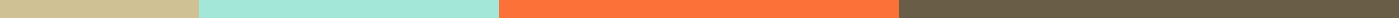 RLRAS Board MeetingOctober 10, 2023AttendeesLotus Plamondon 				Elaine LandstromJeannette Pomerleau				Stacy WitwickyCarmen Elliott				Elwood KumpulaRussell Huffman	Regrets:Caroline PikeAlanna Wowk			Guests in attendance:Councilor Darlene Benuik			Anita DunhamClarence Gladue				Kale KumpulaCladette GladueAgendaCall to OrderLotus Called the meeting to order at 7:08pm.Minutes from previous meetingElaine accepted the minutes from the previous meeting, Stacy seconded.All in favor - Motion CarriedFinancialsMotion to accept financials after amendment to Cam Networks entry. Motion by Elwood seconded by Elaine. All in favor - Motion CarriedCorrespondenceThe single piece of correspondence was relevant to our insurance policy.  After much discussion it was decided that we should wait to see if the proposed change was beneficial to other uses before we initiate any changes. The board did agree we needed to increase our policy coverage to include completed washrooms and new arena groomer.Last Meeting Follow-UpStatus on Large Hall RepairRegarding mold clean up in the large hall nothing has been done to date. Lotus has received no response to her multiple inquiries to County personnel. Councilor Beniuk suggested we bring the problem to the County Council and the information sources. Lotus will speak with Corneleous from Integrity to get clarification on costs. Bathroom Update Require fire extinguishers, handrails and verification (fire)Motion by Stacy that we purchase necessary items above for bathrooms. Seconded by Russell. All in favor - Motion CarriedMotion by Elwood that we get Lakeland Fire and Safety to put up extinguishers and fire verification. Seconded by Russell.All in Favor - Motion CarriedRoping ProposalWaiting for additional information, paper quote for water well drill, cost of waterers. Information regarding the livestock.PanelsThe issue of the panels cost was addressed and after discussion the majority of the board members agreed that we have to eliminate that debt but retain enough panels for practical use in the arena. 	Motion by Elwood that we list for sale all the panels not used on a regular basis and 		that are considered excess. Seconded by Russell	Majority in favor - Motion CarriedEvent UpdatesHalloween & HorsesAlanna has applied for $1500 from the Lac La Biche County for sponsorship for the event. The money will be used for kids' treats, obstacles, groceries. 2.   Paint Night All set for the season advertising in place3.   Festival of TreesWe have asked the organizer for a table display. Ideas for advertising the tree have been discussed, some gift certificates. New BusinessRental ContractsLooking at revamping the rental contracts for hall, arena and any small items. Include more specific what is expected with the rental. 2.   SecurityWednesday evening (Oct 4) the security system was installed. On Friday evening (Oct 6) the camera in the arena was intentionally unplugged by an individual who rented the arena. The camera was then plugged back in Oct 7 by a board member to which it was disabled again in the evening and left that disabled until Monday morning (Oct 9). The security systems are to protect the grounds and facility against break-ins that have occurred over the past couple years. The board agreed to add a stipulation into the rental contract to add a fee will be charged if individuals renting the arena tamper with the security system. 3.   Concession ProceduresElaine brought up the condition of the concession prior to the rental on Oct 7 and 8. The concession was not cleaned properly before the rental. It was suggested that if any board member is the contact for a rental they are responsible for ensuring all equipment, facilities and grounds are ready for a rental. Elaine to make a concession procedures/cleaning schedule to hang up in the concession for users to follow.Round Table:Board discussed a new playground and councilor Benuik mentioned that playgrounds are being given to other societies and groups within the County and to talk with Carl. Talk regarding getting lighting in the parking areas to enhance security, facility grounds are dark. Motion made by Carmen to purchase a two step stool est $80, seconded by JeannetteAll in Favor - Motion carriedRussell said he would get all the necessary parts and equipment (water tank) to add a water system onto the new arena groomer and purchase some handheld tools to keep at the facility. Motion made by Elwood that Russell goes ahead with purchasing equipment and modifications so the groomer will be equipment with water tank ect cost and facility tools.  est $1500  Seconded by JeannetteAll in Favor - Motion CarriedBrief discussion regarding the runoff water being plumbed into the waste water tank. This is causing additional expense to have the waste water removed, that is mostly rain water. Councilor Benuik told the board that she had presented the hall runoff problem to the County council. The board obtains quotes to fix the problem. There is a new CAO at the County Manny Deol, councilor Benuik will be having a tour of the ward with him Monday Oct 30th for introductions and to see the challenges the society is facing. Meeting adjourned at 9:06pm